Конспект урока литературного чтения «В. Ю. Драгунский «Дымка и Антон». Создание текста-описания героя по коллективно разработанному плану»3 классАвтор Стасюк Татьяна Николаевна,учитель начальных классовМБОУ г. Мурманска гимназии №7Мурманск2020Тема урока: «В. Ю. Драгунский «Дымка и Антон». Создание текста-описания героя по коллективно разработанному плану»Тип урока: урок открытия новых знанийВид урока: урок-практикумЦель:  учить составлению текста на основе отобранных языковых средств по коллективно составленному плану.Задачи:Учить находить в произведении слова, выражения, которые автор использует для описания или характеристики героев.Воспитывать нормы морали и нравственности через принятие идейной нагрузки художественного произведения.Развивать умения характеризовать текст, выделять   в    тексте   логические части, отвечать на вопросы, вести  диалог  с  автором  по ходу   чтения  текста.Оборудование: Литературное чтение 3 класс «В одном счастливом детстве», Бунеев Р.Н., Бунеева Е.В., Москва, Баласс, 2012г.Презентация, звуковой файл, компьютер, мультимедийная установка, карточки с заданиями (5 видов), рабочие листы.Ход урока:1.Организационный момент-Здравствуйте, ребята, начинаем урок литературного чтенияРаздается звонок Скайпа-По-моему нам кто-то звонит, давайте посмотрим, может быть у кого-то важное дело!СЛАЙД 1,2  (На экране появляется изображение скайпа с портретом мальчика Дениски.-Здравствуйте, мы Вас внимательно слушаем.Дениска: Здравствуйте, друзья, меня зовут Денис Кораблев. Я узнал, что сегодня на уроке вы познакомитесь с произведением замечательного детского писателя и поспешил с вами связаться, так как именно моим именем названа самая знаменитая его книга. Вы уже догадались, что это за книга?Тогда вы легко вспомните фамилию и имя автора.-Ребята, кто догадался, запишите фамилию автора в соответствующей строке своего рабочего листа, а кто не смог вспомнить сразу возьмите карточку №1 с подсказкой. Итак, какую фамилию вы записали?В.Драгунский. СЛАЙД №3Дениска: Молодцы, а как называется книга, названная в честь меня? СЛАЙД №4«Денискины рассказы»  СЛАЙД №52.Актуализация знаний-В этой книге (показывает книгу) собраны замечательные рассказы. Названия некоторых из них вы вспомните, выполнив задание на карточке №2.«GNJТАRYЙНGJОЕ СТWIАNZНОYВИТDLQСЯ ЯВSFНЫWМ»«НАДSО VGИМЕULТЬ ЧУVSВСТWВО JUЮМRОРА»«FGАРБIУЗZDНЫЙ GYПЕVРЕУQWЛОZК»«WЗUUЕЛNЕНRЧDАТSЫVЕ ЛZЕYОUПWАРWДQЫ»-Виктор Юзефович дал своим рассказам необычные интересные названия, если вы еще не читали эти рассказы, очень советую прочитать.Дениска, а с какое произведение Драгунского ты посоветуешь прочитать на сегодняшнем уроке?Я предлагаю вам расшифровать его название! СЛАЙД №6-Выпишите в рабочий лист, на строку №2 только те буквы, которые находятся под числами-делителями числа 48. Карточка №3 ____________И________________-Какое название у вас получилось?«Дымка и Антон»-Кто такие Дымка и Антон, как вы думаете, запишите свое предположение одним словом на строке №3, мы скоро его проверим.3.Формулирование темы и задач урокаИз фамилии автора и названия произведения составьте и запишите на 4 строке тему урока.(Открывает на доске тему В.Драгунский «Дымка и Антон»)-Какие задачи мы поставим перед собой на этом уроке? Дополните предложения:1 группа: Познакомиться ……2 группа: Научиться……3 группа: Узнать…..4 группа: Воспитывать в себе……4.Работа над содержанием произведения-Итак, задачи мы себе поставили, начинаем работу. Дениска, мы с ребятами хотели бы побольше узнать о В.Драгунском.Я приготовил для вас библиографическую справку, но будьте внимательны, кроме информации о Драгунском там есть факты о других авторах. СЛАЙД №7Возьмите карточку №4, вычеркните те факты, которые, по вашему мнению, не относятся к В. Драгунскому.  (Дети методом исключения убирают лишнюю информациюи составляют краткую биографию Драгунского) СЛАЙД №8-Итак, что нового вы узнали о Драгунском?(Отчет групп) СЛАЙД №9- Спасибо, Денис, мы много нового узнали о любимом писателе, теперь мы можем прочитать  рассказ «Дымка и Антон».Словарная работа-Но в тексте вам встретится незнакомое слово, я его зашифровала. Отгадайте слово и узнайте его значение в словаре. СЛАЙД №10СЛАЙД №11Галифе Брюки, облегающие колени, с боков расширяющиеся кверху и заправляемые в сапогиПервичное восприятие. СЛАЙД №12- Дениска, мы с ребятами просим тебя прочитать нам рассказ.Слушайте внимательно: Прошлым летом я был на даче у дяди Володи. У него очень красивый дом, похожий на вокзал, но чуть-чуть поменьше.Я там жил целую неделю, и ходил в лес, разводил костры и купался.Но главное, я там подружился с собаками. И там их было очень много, и все называли их по имени и фамилии. Например, Жучка Бреднева, или Тузик Мурашовский, или Барбос Исаенко.Так удобней разбираться, кого какая укусила.А у нас жила собака Дымка. У нее хвост загнутый и лохматый, и на ногах шерстяные галифе.Когда я смотрел на Дымку, я удивлялся, что у нее такие красивые глаза. Желтые-желтые и очень понятливые. Я давал Дымке сахара, и она всегда виляла мне хвостом. А через два дома жила собака Антон. Он был Ванькин. Ванькина фамилия была Дыхов, и вот и Антон назывался Антон Дыхов. У этого Антона было только три ноги, вернее у четвертой ноги не было лапы. Он где-то ее потерял. Но он все равно бегал очень быстро и всюду поспевал. Он был бродяга, пропадал по три дня, но всегда возвращался к Ваньке. Антон любил стянуть, что подвернется, но умнющий был на редкость. И вот что однажды было.-Ребята, подтвердились ли ваши предположения о героях произведения?- С кем подружился Дениска в деревне?- Почему у собак были фамилии?- Чьей собакой был Антон?- Почему автор назвал его бродягой? Подумайте, что же могло случиться однажды?(Предположения детей)-Хорошо, давайте послушаем дальше и узнаем, кто из вас прав.Моя мама вынесла Дымке большую кость. Дымка взяла ее, положила перед собой, зажала лапами, зажмурилась и хотела уже начать грызть, как вдруг увидела Мурзика, нашего кота. Он никого не трогал, спокойно шел домой, но Дымка вскочила и пустилась за ним! Мурзик — бежать, а Дымка долго за ним гонялась, пока не загнала за сарай.Но все дело было в том, что Антон уже давно был у нас на дворе. И как только Дымка занялась Мурзиком, Антон довольно ловко цапнул ее кость и удрал! Куда он девал кость, не знаю, но только через секунду приковылял обратно и сидит себе, посматривает: «Я, ребята, ничего не знаю».Тут пришла Дымка и увидела, что кости нет, а есть только Антон. Она посмотрела на него, как будто спросила: «Ты взял?» Но этот нахал только рассмеялся ей в ответ! А потом отвернулся со скучающим видом. Тогда Дымка обошла его и снова посмотрела ему прямо в глаза. Но Антон даже ухом не повел. Дымка долго на него смотрела, но потом поняла, что у него совести нет, и отошла.Антон хотел было с ней поиграть, но Дымка совсем перестала с ним разговаривать.Я сказал:— Антон! На-на-на!Он подошел, а я сказал ему:— Я все видел. Если сейчас же не принесешь кость, я всем расскажу.Он ужасно покраснел. То есть, конечно, он, может быть, и не покраснел, но вид у него был такой, что ему очень стыдно, и он прямо покраснел.Вот какой умный! Поскакал на своих троих куда-то, и вот уже вернулся, и в зубах несет кость. И тихо так, вежливо, положил перед Дымкой. А Дымка есть не стала. Она посмотрела чуть-чуть искоса своими желтыми глазами и улыбнулась — простила, значит!И они начали играть и возиться, и потом, когда устали, побежали к речке совсем рядышком.Как будто взялись за руки.-Спасибо, Денис, это действительно замечательный рассказ.А теперь, ребята, мне пора, но я оставил для вас очень интересное задание, о котором вам расскажет учитель. До встречи на страницах «Денискиных рассказов» СЛАЙД №13-До свидания.Физминутка  «Веселые щенки»Проверка первичного восприятия.- Какие из ваших предположений оправдались?- Что помешало Дымке грызть кость?- Почему Антон не стал сразу грызть кость, а удрав, вернулся обратно?                                            - Замените глаголы синонимами:   цапнул – (схватил) СЛАЙД №14                                                           удрал – (убежал)                                                           приковылял – (пришел хромая)- Как Антона называет Дениска?- Вы с этим согласны?- Почему Дымка отошла от Антона?- Кто помог Антону исправиться?- Как догадался Дениска, что Дымка простила Антона?Вторичное прочтение текста.Возьмите рабочие листы с текстом. В тексте пропущены некоторые слова. Попробуйте восстановить его. Проверьте себя по учебнику.На что похоже поведение собак?- Какой прием использовал автор для этого?Олицетворение - Найдите в вашей части текста примеры олицетворения.Определите жанр произведения. Запишите в рабочие листы.  Докажите, что это рассказ. Возьмите карточку № 5 и отметьте признаки рассказа.1. Литературное произведение в прозе.2. Описан один эпизод, событие из жизни героев.3.Немного героев (3)4. Небольшой по объёму. СЛАЙД №15- Молодцы, теперь вы готовы выполнить задание Дениски. Он попросил нарисовать ему на память словесные портреты главных героев этого рассказа. - А помогут вам таблицы, которые есть в ваших рабочих листах. - Давайте впишем в первую строку названия пунктов плана, по которому мы будем собирать информацию.Примерная таблица.Дети составляют описание собак по траблице-Ребята, удивительно, какие разные характеры у наших собак, Дымки и Антона. А как вы думаете, от чего зависит характер собаки? (От того, как к ней относится ее хозяин).5.Рефлексия«Дело в шляпе» 
Ямы сейчас послушаем песню, в которой и говорится, от чего у собак бывает плохой характер. Но мы не просто будем слушать, а поиграем в игру «Дело в шляпе». Передаем шляпу друг другу под музыку, а когда заканчивается музыка тот, у кого в руках осталась шляпа, анализирует свою работу на уроке по плану: СЛАЙД №16Сегодня я узнал…Было интересно…Было трудно…Я понял, что…Теперь я могу…Я почувствовал, что…Я научился…У меня получилось…Я попробую…Меня удивило…Мне захотелось…Расскажу дома, что…6.Домашнее заданиеНа выбор: Нарисовать портрет собаки по словесному описаниюПодготовить рассказ о своей (знакомой) собаке по данной таблице.Список литературы:Н.И.Лекарских, статья «Умели бы видеть глаза и сердце…», журнал Начальная школа, 2008г.Г.А.Бакулина  «Методика интеллектуального развития младших школьников на уроках русского языка», http://iknigi.net/avtor-galina-bakulina/31520-metodika-intellektualnogo-razvitiya-mladshih-shkolnikov-na-urokah-russkogo-yazyka-galina-bakulina/read/page-1.html материал из Википедии «Биография В.Ю.Драгунского», http://ru.wikipedia.org/wiki/%C4%F0%E0%E3%F3%ED%F1%EA%E8%E9,_%C2%E8%EA%F2%EE%F0_%DE%E7%E5%F4%EE%E2%E8%F75172931141361581012171614242348УДЖЫБМВКОАПАЧНЮТЭОЛНКличка или имяВнешность Особенности характераПоступки герояВаше отношение к герою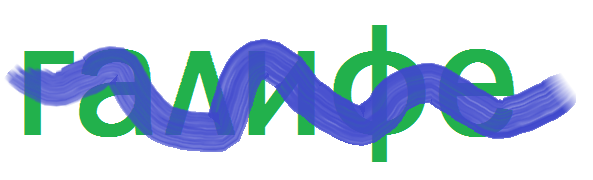 